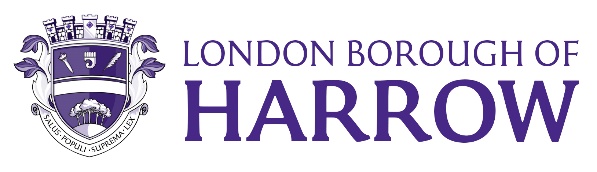 Section 2 – ReportThis update of the health and wellbeing strategy will cover some of the healthy places part of the strategy.  At this meeting, there will be a presentation of the economic development strategy, the culture and leisure strategy and finally a presentation of the climate change and sustainability strategy which is currently out for consultation. They are being presented to the health and wellbeing board because each has an impact on the health and wellbeing of residents and those working and visiting the borough. Climate and sustainability Strategy ConsultationEarlier this year, the Council launched a draft climate and nature strategy that will set out the borough’s journey to reduce greenhouse gas emissions by 2030.The strategy outlines a framework of key action areas around which the Council and our communities can work together to help respond to climate change.  Our day-to-day decisions about how we heat and power our houses, how we get around, what we buy or how we use our gardens, can all add up over time to make a big difference.Our aim is to help enable everyone to contribute to this work and we would like to understand better what the key issues of concern are locally, what actions people are willing to take and how the Council can best support climate action in our communities.The strategy proposes four key themes around which collective action is required to help meet the climate change response:Clean Energy used Efficiently: how we can heat and power our homes and buildings in low carbon waysGreen Mobility: how we can reduce our reliance on fossil fuel vehicles; A Waste Free Economy: how we can minimise waste and grow a sustainable and circular economy; andHealthy Places for Us and Nature: how we can make space for nature in our borough and build a healthy and resilient local environment.We are aware there is good work already happening across the borough but that this is not always recognised or promoted.This agenda item is part of the engagement on the strategy will be an opportunity for the Council to learn more about the good practice and initiatives already underway in Harrow, share these with others and consider how they can be scaled more widely going forwards.  The consultation document can be found Climate Change and Nature Recovery in Harrow | MyHarrow TalkHarrow Economic Strategy A thriving economy, as well as money and resources available for local people are a key building block to good health. There is strong evidence that:poverty and deprivation have a detrimental impact on health, with residents living in poorer areas dying years earlier than residents in wealthier areaspoorer health of our residents has a negative impact on the economy, affecting productivity and therefore economic growthThe updated economic strategy directly supports the Health and Wellbeing Strategy, and is divided into four priority areas:Skills and EmployabilityBusiness Growth and Job CreationHigh StreetsPartnership Working Through these four priorities, there are many opportunities to deliver business growth, job creation, vibrant high streets and support residents into sustainable employment, which ultimately support to address and develop the building blocks to good health in Harrow. Culture and leisure The London Borough of Harrow’s cultural and leisure service deliver a range of activities to support mental and physical wellbeing. The Council has a major role to play in providing access to sporting opportunities at a cost that is acceptable to the wider community.  The council is a direct provider of entry level facilities such as free to use recreational spaces as well as pay and play summer and winter sports pitches, park tennis courts and leisure facilities.   The London Borough of Harrow is drafting an Indoor and Outdoor Facilities Strategy with the following aims:Improving health and well-being and reducing health inequalities by increasing participation in sport and physical activity in the borough, ensuring facilities for indoor and outdoor sports are of the appropriate quality and are available and accessible. This will support the delivery of Harrow Council’s Corporate Priority that Harrow is ‘a place where those in need are supported’. To provide an evidence base and clear priorities for improving present provision and supporting/providing justification for new provision to inform spatial planning policy and decisions and responses to future planning applications, capital investment plans and external funding bids for new and/or enhanced indoor and outdoor sports facilities. To inform the most efficient management and maintenance of playing pitch provision.Development of an Action Plan and a list of key priorities which will help to meet any current deficiencies and provide for future demands. The council’s leisure service had 1,198,851 visits in 2022-23 compared to 777,565 visits in 2021-22. The leisure centre offers the following to improve participation for people a range of client groups.  Exercise on Referral Membership 60-64 year old reduced swimming price 65+ Free Swimming£10 for 60+ Leisure Card – Offers 10% and 20% discount on certain activities£40 for residents leisure card – Offers 10% and 20% discount on certain activitiesKingfisher Disability group are able to hire and have exclusive use to the main pool and teaching pool for approx. £10 per hour. Have full exclusive use.The Leisure Centre recently benefited from fitting changing places toilets for severely disabled people and access to swimming pools.Our Cultural Services deliver a range of services at Harrow Arts Centre and Headstone Manor and Museum. In 2022/23 there were over 230,000 visitors. In April 2022 we successfully obtained government funding via Learn Harrow to produce a newly structured ‘Young Creatives Programme’, consisting of two termly 12-week courses for those aged 19-25. The main aim being to engage young adults and develop their skills and understanding of the arts industry. We also developed a range of workshops and events to improve accessibility and promote These included:6-week swing dance course for adultsWire sculpting workshopsMask Making for families with Special Educational Needs (SEN) Educational Heritage Talks for adults African Drumming workshops for all ages Pottery Workshop for families with SEN Festive Carolling course for families Islamic Geometry Workshop for familiesThis year we opened the new Greenhill building, which offers four large modern workshop spaces for physical activity and a small room for multi-arts use. These activities to increase community participation in cultural and leisure activities provide opportunities to increase mental and physical activities and improve mental and physical wellbeing.Financial Implications/Comments There are no direct costs associated with delivering the health and wellbeing strategy. Whilst there are no additional direct financial implications arising from this report, the prioritisation of strategy, through the wider system, will need to be contained within existing partner resources, which includes the annual public health grant. Legal Implications/Comments Section 116A of the Local Government and Public Involvement in Health Act 2007, stipulates that it is the responsibility of the local authority and integrated care boards to prepare a local health and wellbeing strategy. The Health and Social Care Act 2012 provides responsibility to the Health and Wellbeing Board for the oversight of the local health and wellbeing strategy.  A key responsibility of the Health and Wellbeing Board is to therefore have oversight and accountability of the proposed strategy.  Risk Management ImplicationsThe health and wellbeing strategy does not present any risks, or suggest any mitigationRisks included on corporate or directorate risk register? No Separate risk register in place? NoThe relevant risks contained in the register are attached/summarised below. n/a Equalities implications / Public Sector Equality DutyWas an Equality Impact Assessment carried out?  NoCouncil PrioritiesThis report supports the following priorities: A council that puts residents firstA borough that is clean and safeA place where those in need are supportedSection 3 - Statutory Officer Clearance (Council and Joint Reports)Statutory Officer:  Donna Edwards Signed on behalf of the Chief Financial OfficerDate:  30/08/2023Statutory Officer:  Sharon Clarke Signed on behalf of the Monitoring OfficerDate:  29/08/2023Chief Officer:  Senel Arkut Signed by the Corporate DirectorDate:  31/08/2023Mandatory ChecksWard Councillors notified:  NO as it impacts on all Wards Section 4 - Contact Details and Background PapersContact:  Carole Furlong, Carole.Furlong@harrow.gov.uk Background Papers:  Harrow Health and Wellbeing StrategyHarrow Economic StrategyClimate Change and Nature Recovery in Harrow | MyHarrow TalkIf appropriate, does the report include the following considerations? 1.	Consultation 	NO2.	Priorities	NOReport for:Health and Wellbeing Board  Date of Meeting:13 September 2023Subject:Health and Wellbeing Strategy Update: Healthy PlacesResponsible Officer:Carole Furlong Director of Public HealthDipti Patel, Corporate Director of PlacePublic:Yes Wards affected:AllEnclosures:NoneSection 1 – Summary and RecommendationsThis report sets out the work and commitments being taken forward as part of the healthy place domain of the health and wellbeing strategy. This includes climate, nature & sustainability, economic development and culture & leisure. Recommendations: The Board is requested to:Note the work that is underway and planned to support the delivery of the health and wellbeing strategyEndorse the approach being taken to improve the health and wellbeing of Harrow